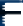 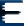 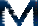 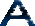 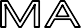 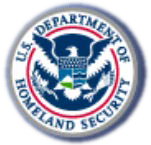 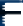 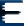 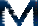 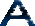 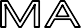 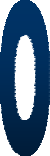 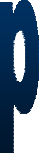 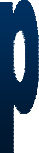 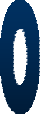 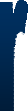 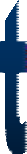 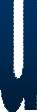 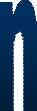 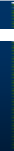 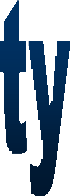 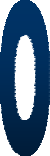 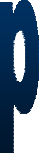 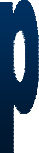 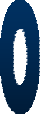 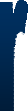 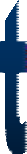 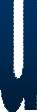 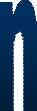 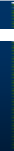 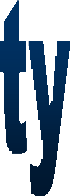 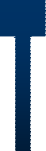 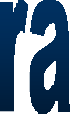 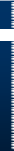 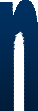 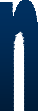 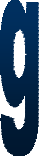 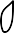 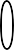 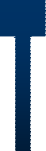 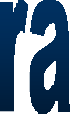 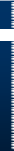 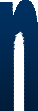 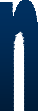 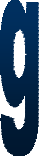 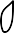 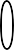 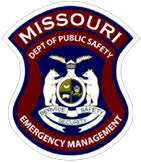 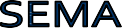 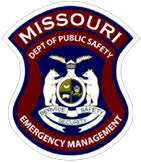 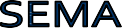 Class Title:L146 – Homeland Security Exercise and Evaluation Program (HSEEP)L146 – Homeland Security Exercise and Evaluation Program (HSEEP)L146 – Homeland Security Exercise and Evaluation Program (HSEEP)Class Date / Time:August 20-22, 2019 / 8 am – 5 pmAugust 20-22, 2019 / 8 am – 5 pmAugust 20-22, 2019 / 8 am – 5 pmSponsor(s):Missouri State Emergency Management Agency, University of Missouri Fire and Rescue Training Institute, MUFRTIMissouri State Emergency Management Agency, University of Missouri Fire and Rescue Training Institute, MUFRTIMissouri State Emergency Management Agency, University of Missouri Fire and Rescue Training Institute, MUFRTICourse Description:The HSEEP Training Course incorporates exercise guidance and best practices from the HSEEP volumes. Throughout the course, participants will learn about topics including exercise program management, design and development, conduct, evaluation, and improvement planning. The HSEEP Training Course is an interactive course that allows participants to share personal lessons learned and best practices while gaining practical experience. In addition to the instructor-led course presentations, the course includes small group activities, videos, and group discussions. Prerequisites: Completion of IS120 or IS120.a or IS120.cThe HSEEP Training Course incorporates exercise guidance and best practices from the HSEEP volumes. Throughout the course, participants will learn about topics including exercise program management, design and development, conduct, evaluation, and improvement planning. The HSEEP Training Course is an interactive course that allows participants to share personal lessons learned and best practices while gaining practical experience. In addition to the instructor-led course presentations, the course includes small group activities, videos, and group discussions. Prerequisites: Completion of IS120 or IS120.a or IS120.cThe HSEEP Training Course incorporates exercise guidance and best practices from the HSEEP volumes. Throughout the course, participants will learn about topics including exercise program management, design and development, conduct, evaluation, and improvement planning. The HSEEP Training Course is an interactive course that allows participants to share personal lessons learned and best practices while gaining practical experience. In addition to the instructor-led course presentations, the course includes small group activities, videos, and group discussions. Prerequisites: Completion of IS120 or IS120.a or IS120.cTarget Audience:Public Works, Public Safety Communications (911), Public Health, Medical (Hospital), Law Enforcement, HAZMAT, Government Administrative, Fire, Emergency Medical Services (EMS), and Emergency ManagementPublic Works, Public Safety Communications (911), Public Health, Medical (Hospital), Law Enforcement, HAZMAT, Government Administrative, Fire, Emergency Medical Services (EMS), and Emergency ManagementPublic Works, Public Safety Communications (911), Public Health, Medical (Hospital), Law Enforcement, HAZMAT, Government Administrative, Fire, Emergency Medical Services (EMS), and Emergency ManagementLocation:CoxHealth North Fountain Plaza1423 N Robberson Springfield, MO  65802CoxHealth North Fountain Plaza1423 N Robberson Springfield, MO  65802CoxHealth North Fountain Plaza1423 N Robberson Springfield, MO  65802Class Limit:303030Enroll online at:https://www.sematraining.com/courses/322/offerings/7653https://www.sematraining.com/courses/322/offerings/7653https://www.sematraining.com/courses/322/offerings/7653For Issues or Questions Enrolling Contact:For Issues or Questions Enrolling Contact:Laura Norris, State Training OfficerPO Box 116Jefferson City, MO  65102Phone:  (573) 522-4098          Fax:  (573) 526-9262Laura Norris, State Training OfficerPO Box 116Jefferson City, MO  65102Phone:  (573) 522-4098          Fax:  (573) 526-9262If you need assistance or special accommodations for this training, please contact Laura Norris at (573) 522-4098, Laura.Norris@sema.dps.mo.gov or June Simonton at (573) 526-9121, June.Simonton@sema.dps.mo.gov prior to the training date.If you need assistance or special accommodations for this training, please contact Laura Norris at (573) 522-4098, Laura.Norris@sema.dps.mo.gov or June Simonton at (573) 526-9121, June.Simonton@sema.dps.mo.gov prior to the training date.If you need assistance or special accommodations for this training, please contact Laura Norris at (573) 522-4098, Laura.Norris@sema.dps.mo.gov or June Simonton at (573) 526-9121, June.Simonton@sema.dps.mo.gov prior to the training date.If you need assistance or special accommodations for this training, please contact Laura Norris at (573) 522-4098, Laura.Norris@sema.dps.mo.gov or June Simonton at (573) 526-9121, June.Simonton@sema.dps.mo.gov prior to the training date.